Зачем логопед задаёт домашние задания?Написали мне в тетради 
Трудное заданье. 
Папа с мамою сказали: 
«Что за наказанье!»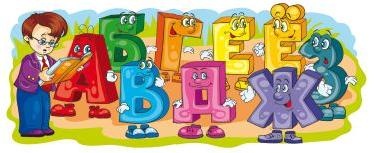 Выполнение еженедельного домашнего задания способствует наилучшему закреплению изученного на логопедических занятиях материала и даёт возможность свободно использовать полученные знания, умения и навыки во всех сферах жизнедеятельности ребёнка.Задания строятся на материале лексической темы, изучаемой всю предшествующую неделю на фронтальных, подгрупповых и индивидуальных занятиях, проводимых логопедом.Задания включают в себя основные разделы:артикуляционная гимнастика, включающая упражнения, подготавливающие артикуляционный уклад для постановки отсутствующих звуков;задание на развитие фонематического восприятия, фонематического слуха и развитие звуко-слогового анализа и синтеза;серия лексико-грамматических заданий направлена на обогащение пассивного словаря, а главное на стимулирование и использование в активной речи ребёнка полученных знаний, путём упражнений на словообразование, изменение по родам, числам и падежам, на согласование прилагательных и числительных с существительными; словоизменение при помощи приставок, суффиксов, объединение основ; подбор родственных, обобщающих и уточняющих слов;задания по развитию связной речи: это построение простых и сложных распространенных предложений с предлогами и без; это рассказы-описания по плану и схеме; по серии сюжетных картинок и по одной сюжетной картине, с опорой на предметные картинки и по представлению, используя опорные слова; пересказы и самостоятельные творческие рассказы детей;задания на развитие мелкой моторики и подготовки руки к письму: обведение по контуру, дорисовывание элементов, штриховка в различных направлениях разными способами по образцу; работа с трафаретами и шаблонами; рисунки; печатание букв, слогов, слов.ЧТО НЕОБХОДИМО ЗНАТЬ И ПОМНИТЬ РОДИТЕЛЯМ ПРИ КОНТОРОЛЕ ЗА ВЫПОЛНЕНИЕМ ЗАДАНИЯ РЕБЁНКОМ ДОМА:1. Домашние задания выполняются не в один приём. А разбиваются на части (по 10-15 минут работы).2. Не рекомендуем выполнять задания в воскресенье вечером перед сном. Большую пользу принесёт выполнение задания небольшими порциями (по 2-3 упражнения): в пятницу в вечерние часы, суббота и воскресенье в дневное время.3. Все задания прочитываются взрослыми для ребёнка вслух. Эти задания ребёнок выполняет устно, а взрослый вписывает в индивидуальную логопедическую тетрадь ответ ребёнка, не корректируя его: сохраняя все произнесённые окончания и формы слов. 4. Графические задания ребёнок выполняет самостоятельно (рисует, выполняет штриховку и пр.), но под обязательным присмотром взрослого.5. Индивидуальную рабочую тетрадь с выполненным домашним заданием  ребёнок приносит в детский сад в понедельник.Уважаемые родители!Желаем вам в работе с детьми терпения, искреннейзаинтересованности и успехов!